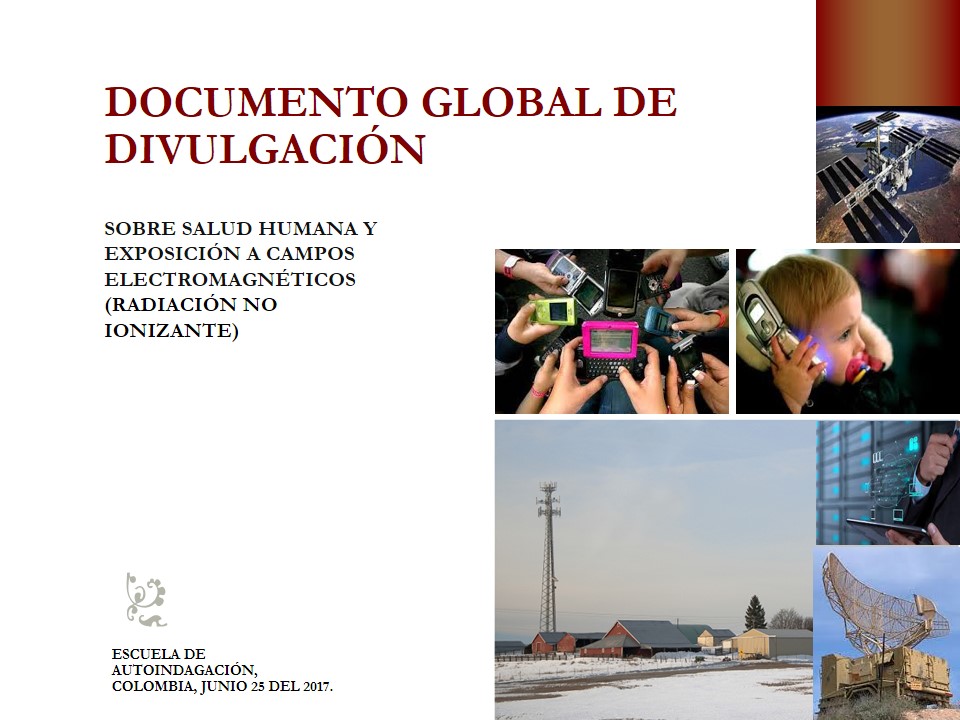 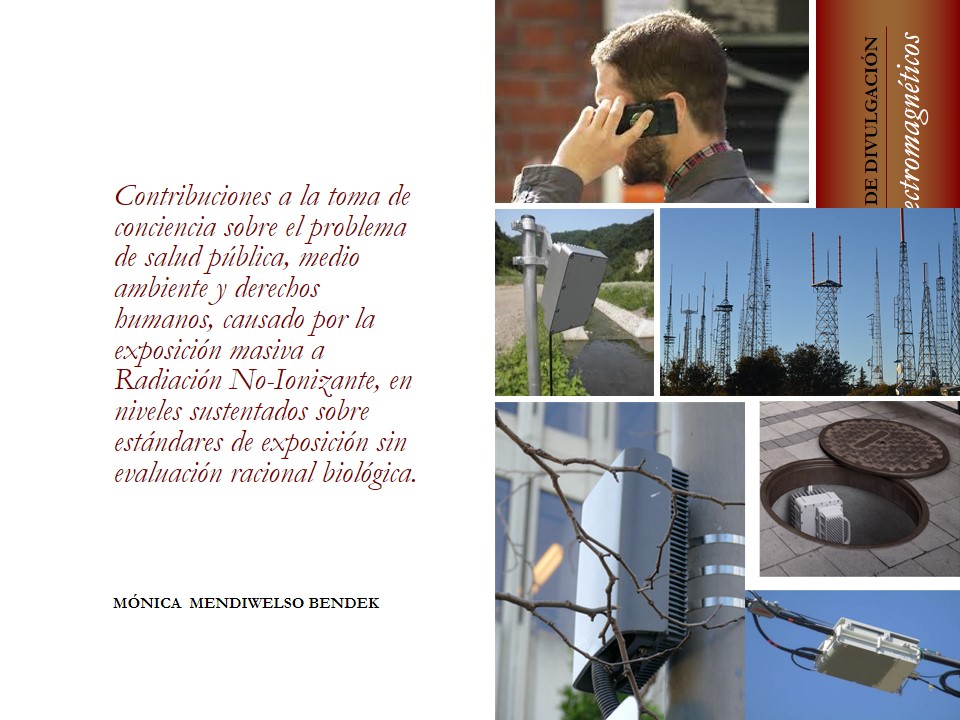 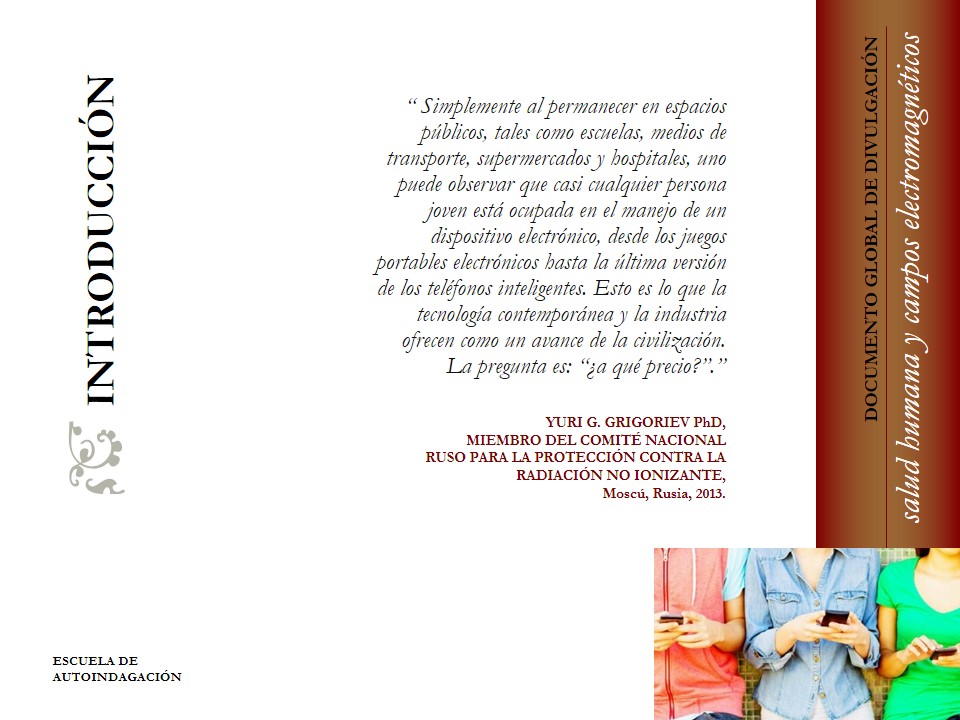 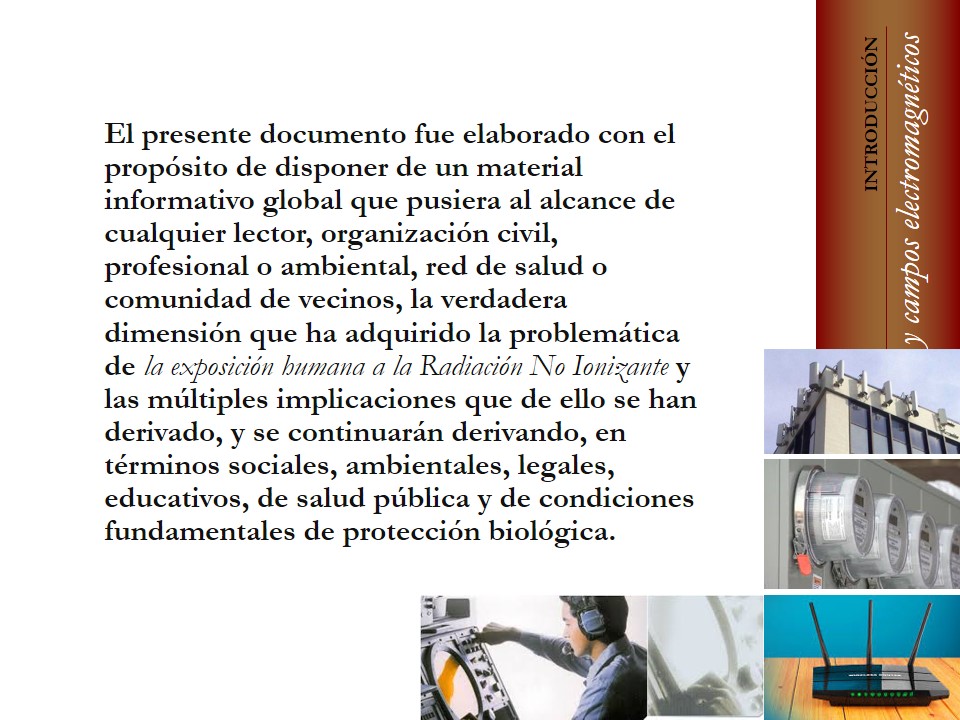 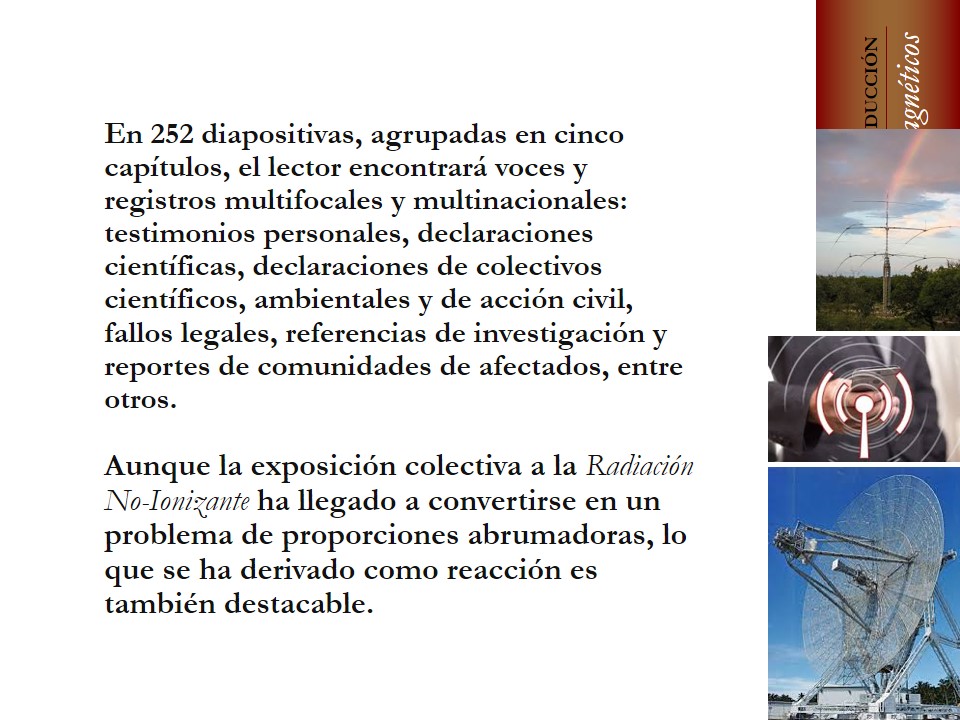 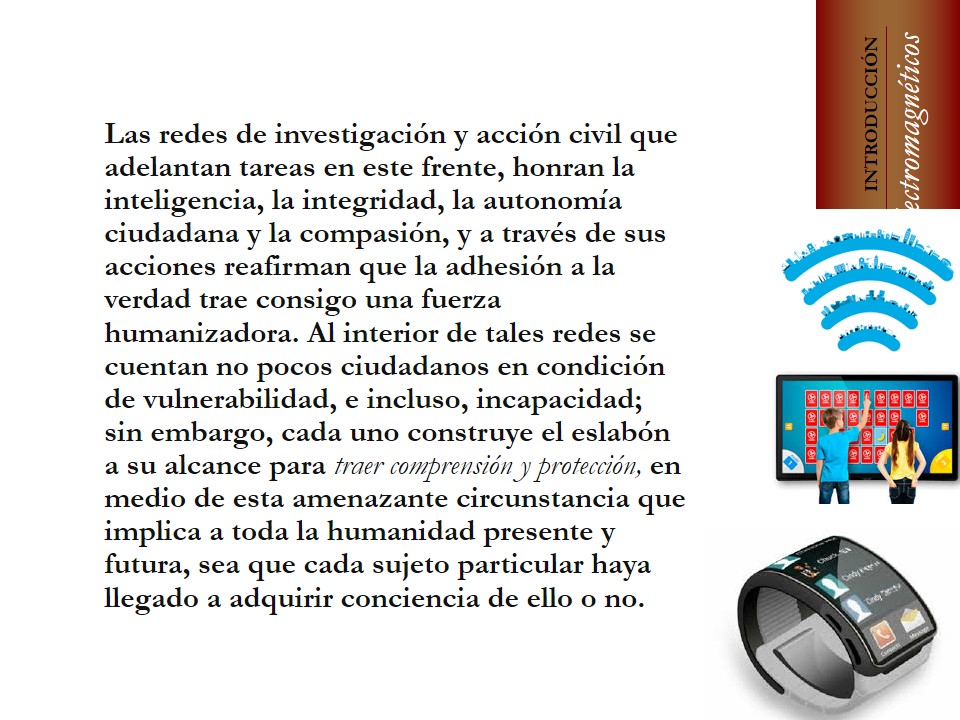 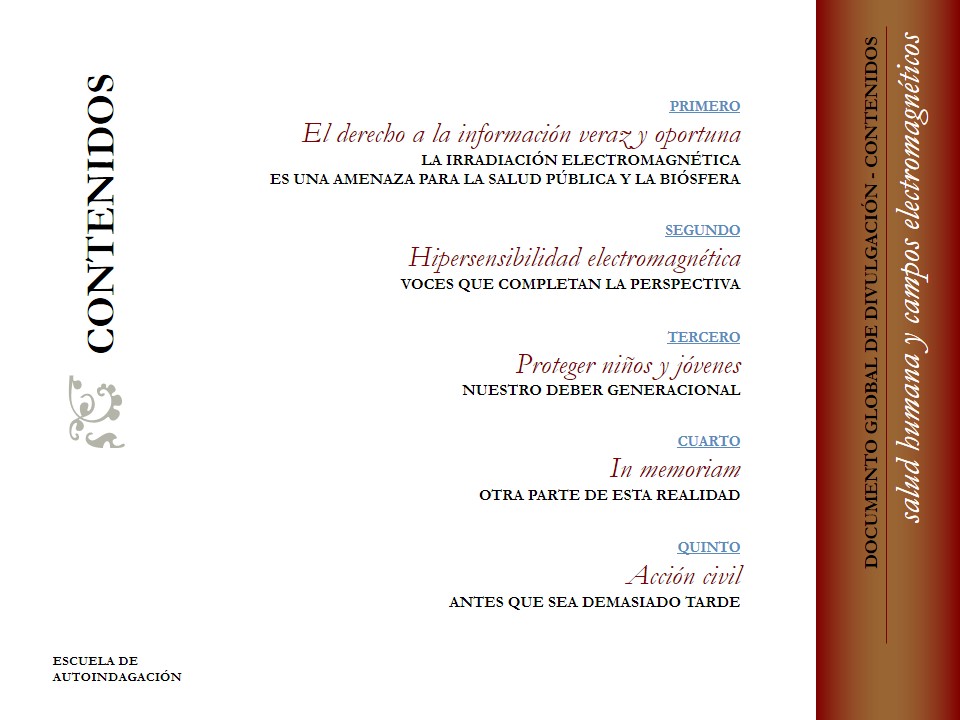 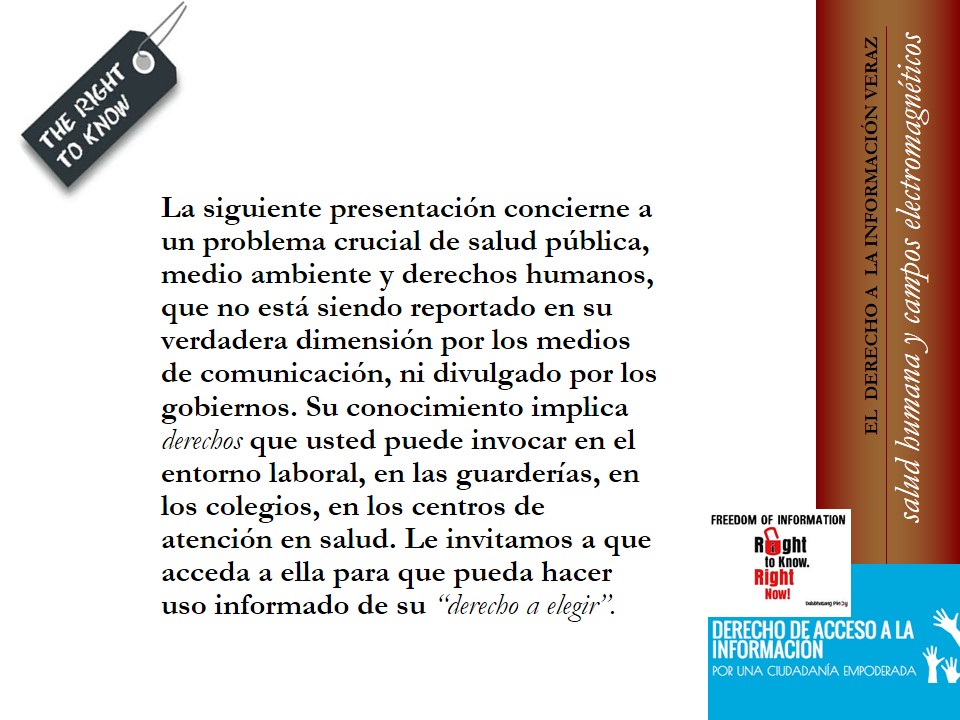 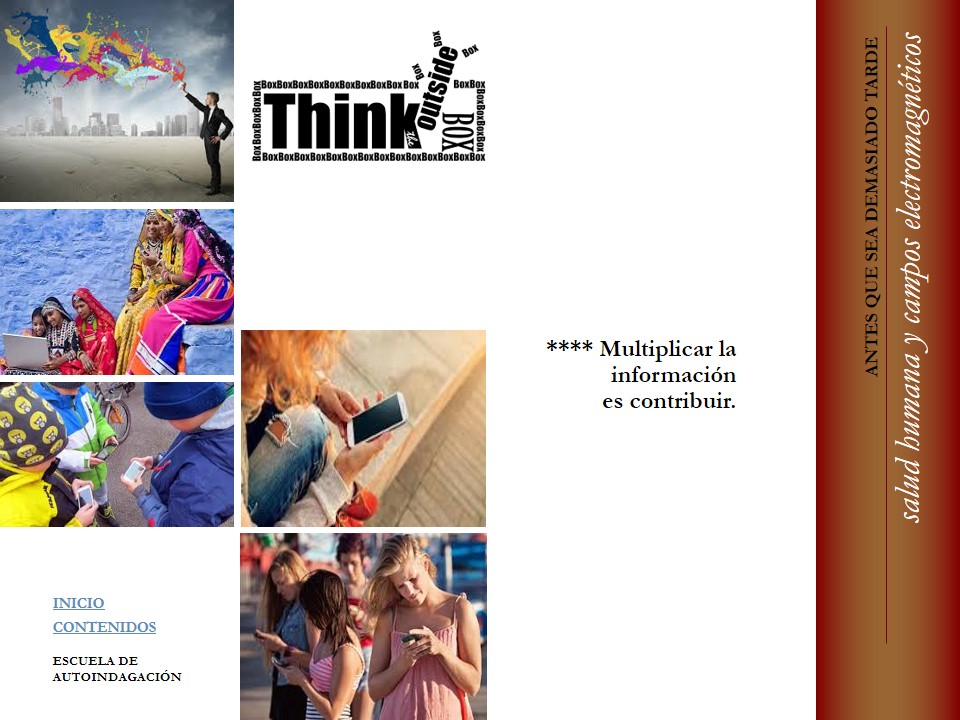 Acceso al documento descargable a través del siguiente vínculo:https://es.scribd.com/document/353084082/Documento-Global-de-Divulgacion-sobre-Salud-Humana-y-Exposicion-a-Radiacion-No-Ionizante-Escuela-de-Autoindagacion-Junio-25-del-2017-pdfPara ver la presentación en modo pantalla completa,con los enlaces interiores habilitados, descargar, grabary posteriormente abrir desde Adobe Reader.MÓNICA MENDIWELSO BENDEKEscuela de Autoindagación - Colombia - Junio 25 del 2017Dirección Electrónica: escueladeautoindagacion@outlook.com